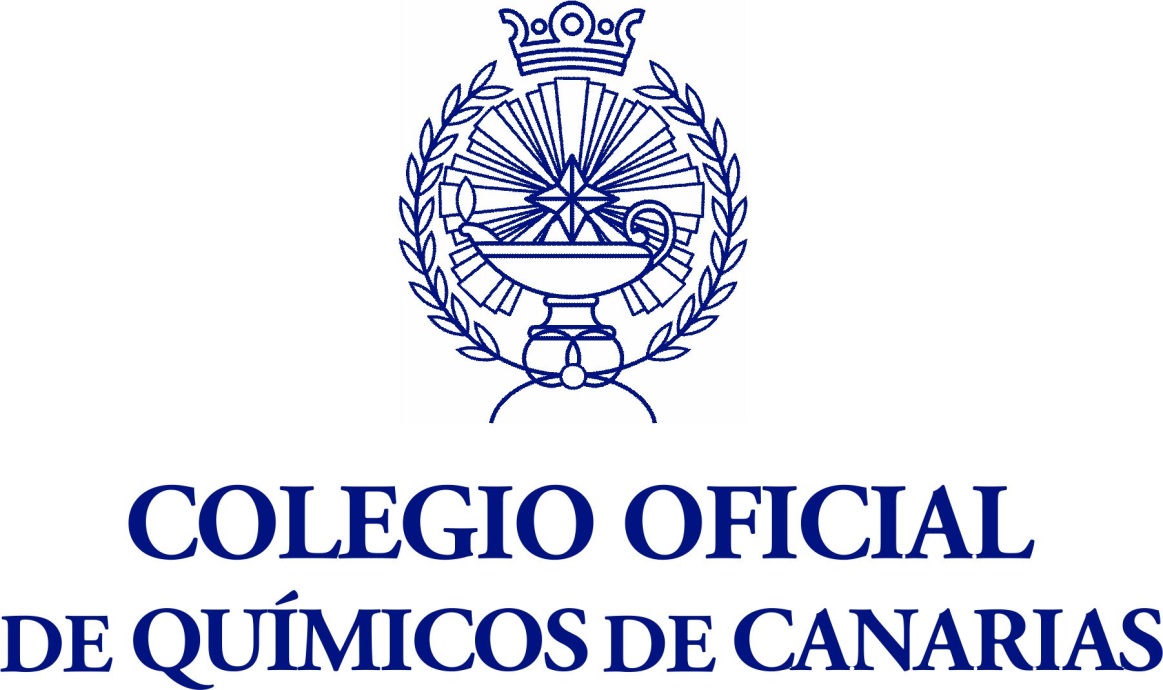 MEMORIA 2020Marzo 2021INDICE1. Órganos de gobierno, Estatutos, Reglamento de RI y Comisiones1.1. Composición de la Junta de Gobierno y Administración1.2. Celebración de Juntas de Gobierno y Juntas Generales1.3. Consejo General de Colegios Oficiales de Químicos de España.2. COLEGIADOS 2.1. Altas y Bajas Colegiales2.2. Cuota Colegial3. VISADOS COLEGIALES: Proyectos, Informes y Certificados4. BALANCE Y CUENTAS 2019. PRESUPUESTO 20205. SERVICIOS AL COLEGIADO 5.1. Circulares informativas y Redes Sociales5.2. Gerencia y Secretaria del Colegio5.3. Procedimientos informativos y sancionadores 5.4. Quejas y Reclamaciones 5.5. Inscripciones en el Registro de Colegios Profesionales de Canarias5.6. Consejo Canario de Residuos del Gobierno de Canarias5.7. Registro Nacional de Titulados Universitarios Oficiales5.8. Listado de Químicos colegiados para Peritos Judiciales7. ACTIVIDADES FORMATIVAS8. ACTIVIDADES DEL COLEGIO Memoria de actividad del Colegio Oficial de Químicos de Canarias DURANTE EL AÑO 2020En esta Memoria se resumen las actuaciones del Colegio, que se han desarrollado a lo largo del año 2020, así como la información sobre los acontecimientos profesionales de mayor relieve. 1. Órganos de gobierno, Estatutos, Reglamento de RI y Comisiones1.1. Composición de la Junta de Gobierno y AdministraciónLa Junta de Gobierno y la Administración del Colegio Oficial de Químicos de Canarias, ha tenido la siguiente composición, después las Elecciones del 04 de julio de 2018, cumpliendo las normas de incompatibilidad y conflicto de intereses entre sus miembros.JUNTA DE GOBIERNO (hasta el 07/2022)DECANO D. Iñigo Jáudenes Ruiz de Atauri,VICEDECANO D. Javier del Barrio Izquierdo,SECRETARIOD. Christian León Torrecillas,VICESECRETARIADña. María Candelaria Sánchez Galán,TESOREROEzequiel Ortega Cuevas,VOCAL 1ºD. José Luis Cruz García,VOCAL 2ºVacante.VOCAL 3ºD. Manuel Grau de los Reyes, DELEGADA PROVINCIA DE LAS PALMASDña. Lourdes Ruiz de Arteaga Gómez,.ADMINISTRACIÓNGERENTE:D. Michael Ortega Nash, desde el 01/12/2017.ADMINISTRADOR DEL PORTAL DE VISADOSD. Michael Ortega Nash, desde el 15/03/2017.ADMINISTRADOR DE LA WEB:Dña. Candelaria Sánchez Galán, desde el 02/10/2017.ASESORIASASESORIA RGPD: Aixa Corpore S.L., desde el 01/11/2012.ASESORIA JURIDICA: “Alonso & Díaz”, desde el 04/12/2018.1.2. Celebración de Juntas de Gobierno y Juntas Generales- Se han realizado diferentes Consultas Permanentes por correo electrónico, a todos los miembros de la Junta de Gobierno, sobre los asuntos finalmente llevados en el orden del día de las Junta Generales Ordinarias.- Juntas de Gobierno, en fechas: 22/04/20, 01/07/20 y 08/09/20.- Juntas Generales Ordinarias, en fechas 10/07/2020 y 26/11/2020.1.3. Consejo General de Colegios Oficiales de Químicos de España.Celebración de Plenos. Se han celebrado 5 Plenos2. COLEGIADOS 2.1. Altas/Bajas ColegialesEl número de Colegiados a 31 de diciembre de cada año fue de:2.2. Cuota ColegialLa cuota 2020, fue de 100 eur para Ejercientes y 50 eur para No Ejercientes y Jubilados. Los desempleados tienen bonificada la cuota a la mitad, a 50 eur anuales.La cuota 2021 no se modificará, en base al criterio de estabilidad presupuestaria de igualar los ingresos y con los gastos. 3. VISADOS COLEGIALES: Proyectos, Informes y Certificados.El Nº de Visados registrados durante de año fue de ninguno.4. BALANCE Y CUENTAS 2020. PRESUPUESTO 2021INGRESOS + GASTOS DEL COLEGIO OFICIAL DE QUÍMICOS DE CANARIAS DURANTE EL AÑO 2020TOTAL DISPONIBLE EN CUENTA UNIFICADA DEL COLEGIO A 31/12/2019: 53.483,10 € (Ver saldo cuenta única Colegio)TOTAL DISPONIBLE EN CONJUNTO DE CUENTAS Y CAJA A 31/12/2020: 52.142,37 €TOTAL DISPONIBLE EN CAJA A 31/12/2020: 0,00 €RESULTADO A JUSTIFICAR: PÉRDIDAS DE  1.340,73 €(Todos los gastos e ingresos que siguen tienen justificación exacta en los asientos bancarios)Diferencia con pérdidas 1.340,73 – 1.340,73 = 0,00 €PRESUPUESTO DEL COLEGIO OFICIAL DE QUÍMICOS DE CANARIAS PARA EL AÑO 20215. SERVICIOS AL COLEGIADO5.1. Circulares informativas y Redes SocialesCon carácter periódico, el Colegio envía por correo-e y las redes sociales, circulares informativas con las últimas novedades de interés colegial, temas sobre Formación, Convenios, Juntas Generales, Trabajos Profesionales, Información general, Legislación, normativa y Actos sociales.Con objeto de estar presentes en las redes sociales, se mantiene la página de Facebook del Colegio, así como en Linkedin y Twiter.5.2. Gerencia y Secretaria del Colegio Los horarios de Gerencia para el año 2021 serán presencial, previa cita concertada al tfno. 922 275065. Y atención telefónica, de lunes a viernes, excepto festivos, de 10 a 20 horas.5.3. Procedimientos informativos y sancionadores Durante el año no se ha iniciado procedimiento informativo o sancionador alguno, ni existe ningún procedimiento anterior en fase de instrucción. 5.4. Quejas y Reclamaciones No se han producido queja o reclamación de colegiados, consumidores, usuarios o de sus organizaciones representativas. 5.5. Inscripciones en el Registro de Colegios Profesionales de CanariasNo se ha producido ninguna inscripción en el 2020.5.6. Consejo Canario de Residuos del Gobierno de CanariasDe la Dirección General de Protección de la Naturaleza. Sin actividad en el ejercicio 2020.5.7. Registro Nacional de Titulados Universitarios OficialesDisposición de Acceso al Registro Nacional de la Subdirección General de Títulos Universitarios Oficiales. La información se trata con pleno respeto a la legislación sobre protección de datos de carácter personal.5.8. Listado de Químicos colegiados para Peritos, conforme a la Ley de Enjuiciamiento Civil.Se mantiene la Lista de 4 colegiados, enviada en el 02/10/2017 por correo certificado y con acuse de recibo, al TSJC y a los 16 Partidos Judiciales, Audiencias y Decanatos, de las dos provincias de Canarias.6. ACTIVIDADES DE FORMACIÓN6.1. Convenio con AQIQC - FormaciónA través de la web de la AQIQC - ANQUE-Formación.6.2. Convenio con la Escuela Superior de Estudios Técnicos de Canarias (ESETEC) - FormaciónEn virtud del convenio, el centro formativo se compromete a dar preferencia a los colegiados y asociados AQIQC en la inscripción a cursos; gestionar la documentación de las acciones formativas subvencionadas y un descuento del 15% sobre el precio de su catálogo, entre otras acciones.  Por su parte, el Colegio difundirá entre sus colegiados, asociados y entidades profesionales colaboradoras, la oferta formativa de ESETEC. 8. ACTIVIDADES DEL COLEGIOActo de Festividad San Alberto Magno 20/11/2020El Colegio Oficial de Químicos de Canarias acaba de dar a conocer al ganador del Premio San Alberto Magno a la mejor Tesis Doctoral, que valora los mejores trabajos de investigación realizados en torno a la amplia temática química. En esta primera edición el jurado ha elegido como ganador del premio, con una dotación económica de 500,00 € patrocinada por PSN, la tesis “Catalizadores catódicos altamente eficientes para pilas de combustible de electrolito polimérico” de Luis Miguel Rivera Gavidia de la Universidad de La Laguna. El objetivo de esta tesis es analizar novedosos catalizadores que a diferencia  de los convencionales tienen un coste mucho más reducido manteniendo su eficiencia. El jurado del premio ha destacado la evaluación del impacto de la comunicación presentada, el excelente avance científico que supone y la trayectoria investigadora del autor.El doctor Rivera recogió su galardon durante el Acto de Conmemoración de San Alberto acompañado de su directora de Tesis, la catedrática de Química de la Universidad de La Laguna, Elena Pastor Tejera. Tras la recogida del certificado que le acreditaba como ganador, hizo una breve exposición del trabajo investigador realizado y del alcance del mismo para el futuro comercial de las pilas de combustible. “Para nosotros, apostar por la investigación hecha en Canarias, es apostar por mejorar la calidad de vida y el bienestar de la sociedad. El almacenamiento energético es clave en los sectores productivos, por lo que se requiere una gestión integral, eficiente y sostenible de los recursos disponibles. Y en este contexto, la investigación supone un avance en el necesario proceso de transformación social, económica y ambiental al que se dirigen las islas”, explica Iñigo Jáudenes, decano del Colegio Oficial de Químicos de Canarias.Diversos:Encuesta de profesionales sanitarios colegiados químicos (Consejo)COVID-19 (estado de alarma, cambio a telemático, cuotas divididas, etc.)Expoquimia. .Antes participamos en la presentación del Patrocinio de Pospuesto a 2021.XVI Congreso de Estudiantes de la Sección de Química, de la Universidad de La Laguna, suspendido por Covid.Día Institucional de la Universidad de La Laguna - 11 de marzo. Asistencia virtualPublicidad. tribuna y El Día.Consultas técnicas de colegiados (sobre visados y consultoría) y de empresas.Reparaciones de la sede: cambio fontanería interior del edificioReal Decreto por el que se establece la Ordenación de las Enseñanzas Oficiales en el Sistema Universitario Español. Estudio del borradorAdhesión al Plan Reactiva Canarias.Incluidos en la Evaluación de Transparencia obligatoria. Se hace portal y sacamos un 10. Adhesión al manifiesto de las profesiones ante la crisis producida por la pandemia del COVID-19.Solicitud listado de empresas químicas de Proexca.Gestiones con la Cámara de Comercio. Subvención transformación digital covid-19.Renovación web.Valoración de asociarse a CEOE.Jornadas virtuales sobre el Agua: Cooperación empresarial Canarias-Marruecos20202019DiferenciaEjercientes8582+3No Ejercientes4440+4Jubilados880Total:137130+7GASTOSGASTOSEjecutado 2020Ejecutado 2020Ejecutado 2020CAP I SEDE Y SUMINISTROSCAP I SEDE Y SUMINISTROSCAP I SEDE Y SUMINISTROSCAP I SEDE Y SUMINISTROSCAP I SEDE Y SUMINISTROSComunidad CastroComunidad Castro*645,26*645,26*645,26Seguro Sede AXASeguro Sede AXA269,56269,56269,56Extintor DrexminExtintor Drexmin10,6110,6110,61Copistería CopycolorCopistería Copycolor156,04156,04156,04Web 1&1Web 1&1344,55344,55344,55Telef+Internet MovistarTelef+Internet Movistar964,37964,37964,37Material OficinaMaterial Oficina000Agua EmmasaAgua Emmasa143,07143,07143,07Luz EndesaLuz Endesa251,76251,76251,76Canarias Blue Tarjetas ColegiadosCanarias Blue Tarjetas Colegiados0,000,000,00SUBTOTAL CAP ISUBTOTAL CAP I2.785,222.785,222.785,22CAP II PERSONALCAP II PERSONALCAP II PERSONALCAP II PERSONALCAP II PERSONALHonorarios GerenteHonorarios Gerente3.8523.8523.852Liquidación administrativoLiquidación administrativo000Seguridad Social administrativoSeguridad Social administrativo000SUBTOTAL CAP IISUBTOTAL CAP II3.852,003.852,003.852,00CAP III PROVEEDORES SERVICIOS Y ASESORESCAP III PROVEEDORES SERVICIOS Y ASESORESCAP III PROVEEDORES SERVICIOS Y ASESORESCAP III PROVEEDORES SERVICIOS Y ASESORESCAP III PROVEEDORES SERVICIOS Y ASESORESServ. Jurídicos Alonso y DíazServ. Jurídicos Alonso y Díaz000LPD Aixa CorporeLPD Aixa Corpore224,27224,27224,27Seguro RC Junta Dir y Gerente PSNSeguro RC Junta Dir y Gerente PSN318,45318,45318,45Seguro RC Colectivo Voluntario PSNSeguro RC Colectivo Voluntario PSN110,58110,58110,58Novax Asesores SLNovax Asesores SL0,000,000,00Cámara de Comercio SCTFECámara de Comercio SCTFE64,2064,2064,20SUBTOTAL CAP IIISUBTOTAL CAP III717,5717,5717,5CAP IV CUOTAS PERTENENCIA CONSEJO, ANQUE, UPCANCAP IV CUOTAS PERTENENCIA CONSEJO, ANQUE, UPCANCAP IV CUOTAS PERTENENCIA CONSEJO, ANQUE, UPCANCAP IV CUOTAS PERTENENCIA CONSEJO, ANQUE, UPCANCAP IV CUOTAS PERTENENCIA CONSEJO, ANQUE, UPCANConsejo General Colegios de QuímicosConsejo General Colegios de Químicos1.514,401.514,401.514,40ANQUEANQUE1.886,281.886,281.886,28UPCANUPCAN200200200SUBTOTAL CAP IVSUBTOTAL CAP IV3.600,683.600,683.600,68CAP V IMPUESTOS Y COMISIONES BANCARIASCAP V IMPUESTOS Y COMISIONES BANCARIASCAP V IMPUESTOS Y COMISIONES BANCARIASCAP V IMPUESTOS Y COMISIONES BANCARIASCAP V IMPUESTOS Y COMISIONES BANCARIASGASTOS BANCARIOS CAIXAGASTOS BANCARIOS CAIXA489,88489,88489,88IBI Inmueble Calle CastroIBI Inmueble Calle Castro276,57276,57276,57Impuesto Municipal BasuraImpuesto Municipal Basura120,43120,43120,43Devoluciones recibosDevoluciones recibos225,00225,00225,00SUBTOTAL CAP VSUBTOTAL CAP V1.111,881.111,881.111,88CAP VI PARTICIPACIÓN EVENTOSCAP VI PARTICIPACIÓN EVENTOSCAP VI PARTICIPACIÓN EVENTOSCAP VI PARTICIPACIÓN EVENTOSCAP VI PARTICIPACIÓN EVENTOSPremio Congreso Estudiantes ULLPremio Congreso Estudiantes ULL000Cóctel San AlbertoCóctel San Alberto000Gastos Viaje Asamblea ANQUE Palma MallorcaGastos Viaje Asamblea ANQUE Palma Mallorca000Avión y Estancia Asamblea Anque Palma MallorcaAvión y Estancia Asamblea Anque Palma Mallorca000Almuerzo Cortesía Junta DirectivaAlmuerzo Cortesía Junta Directiva000Cofee Break CasinoCofee Break Casino000Alquiler sala CasinoAlquiler sala Casino000SUBTOTAL CAP VISUBTOTAL CAP VI0,000,000,00CAP VII OTROS GASTOS NO RECURRENTESCAP VII OTROS GASTOS NO RECURRENTESCAP VII OTROS GASTOS NO RECURRENTESCAP VII OTROS GASTOS NO RECURRENTESCAP VII OTROS GASTOS NO RECURRENTESPREMIO MEJOR TÉSISPREMIO MEJOR TÉSIS500,00500,00500,00VÍDEO DIFUSIÓN ACTO SAN ALBERTOVÍDEO DIFUSIÓN ACTO SAN ALBERTO112,35112,35112,35ANTIVIRUSANTIVIRUS40,0040,0040,00PUBLICIDAD TRIBUNAPUBLICIDAD TRIBUNA200,00200,00200,00GESTIÓN SUBV. TRANS. DIGITALGESTIÓN SUBV. TRANS. DIGITAL131,82131,82131,82SUBTOTAL CAP VIISUBTOTAL CAP VII984,17984,17984,17TOTAL GASTOS EJECUTADOS EJERCICIO 2020TOTAL GASTOS EJECUTADOS EJERCICIO 202013.051,4513.051,4513.051,45INGRESOSEjecutado 2020 (€)Ejecutado 2020 (€)Ejecutado 2020 (€)REMESAS 1/25.275,005.275,005.275,00REMESAS 2/25.325,005.325,005.325,00CUOTAS PARCIALES NEJ Y EJ112,45112,45112,45TRANSFERENCIAS Y TRASPASOS0,000,000,00TRANFERENCIA AQIQC498,27498,27498,27VISADOS0,000,000,00PATROCINIO PSN500,00500,00500,00TOTAL INGRESOS EJECUTADOS EJERCICIO 202011.710,7211.710,7211.710,72TOTAL INGRESOS - GASTOS EJECUTADO 2020TOTAL INGRESOS - GASTOS EJECUTADO 2020TOTAL INGRESOS - GASTOS EJECUTADO 20201.340,73 €1.340,73 €GASTOSPrevisto 2021 (€)CAP I SEDE Y SUMINISTROSCAP I SEDE Y SUMINISTROSComunidad Castro600Seguro Sede AXA224,27Extintor Drexmin10,56Copistería Copycolor25,00Web 1&1 Dominio20,00Web 1&1 Alojamiento119,88Telef+Internet Movistar972,00Material Oficina35,00Agua Emmasa285,24Luz Endesa252,00Canarias Blue Tarjetas Colegiados25,00Inversión Remodelación Web Colegio Desarrollo1.369,60SUBTOTAL CAP I3938,55CAP II PERSONALCAP II PERSONALHonorarios Gerente3.852,00SUBTOTAL CAP II3.852,00CAP III PROVEEDORES SERVICIOS Y ASESORESCAP III PROVEEDORES SERVICIOS Y ASESORESServ. Jurídicos Alonso y Díaz100,00LPD Aixa Corpore222,65Seguro RC Junta Dir y Gerente PSN318,45SUBTOTAL CAP III641,10CAP IV CUOTAS PERTENENCIA CONSEJO Y AQIQCCAP IV CUOTAS PERTENENCIA CONSEJO Y AQIQCConsejo General Colegios de Químicos1.366,80AQIQC1.896,60SUBTOTAL CAP IV3.263,40CAP V IMPUESTOS Y COMISIONES BANCARIASCAP V IMPUESTOS Y COMISIONES BANCARIASGastos Bancarios Mantenimiento y Movimientos400,00IBI Inmueble Calle Castro276,57Impuesto Municipal Basura120,48SUBTOTAL CAP V5797,05CAP VI PARTICIPACIÓN EVENTOSCAP VI PARTICIPACIÓN EVENTOSPremio Congreso Estudiantes ULL100,00Cóctel San Alberto250,00SUBTOTAL CAP VI350,00TOTAL GASTOS PREVISTOS EJERCICIO 202112.842,10INGRESOSPrevisto 2021 (€)Cuotas Colegiales11.000,00Visados100,00Patrocinio PSN107,00Obtención Subvención Tecnol.1.369,60TOTAL INGRESOS PREVISTOS EJERCICIO 202012.576,60TOTAL INGRESOS - GASTOS PREVISTO 2020-265,50 €